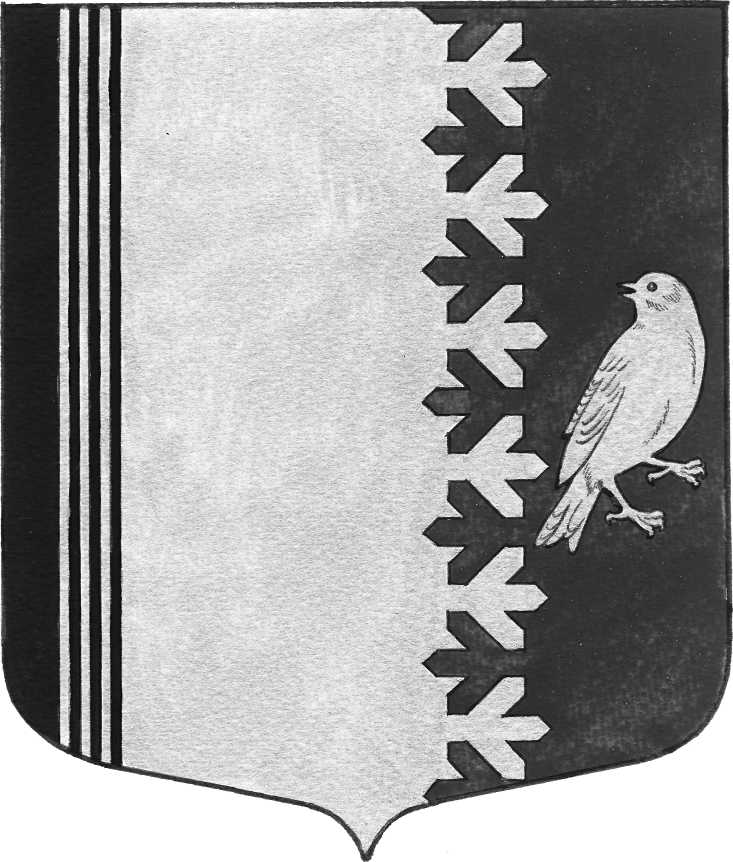              АДМИНИСТРАЦИЯ   МУНИЦИПАЛЬНОГО  ОБРАЗОВАНИЯШУМСКОЕ  СЕЛЬСКОЕ  ПОСЕЛЕНИЕМУНИЦИПАЛЬНОГО  ОБРАЗОВАНИЯ КИРОВСКИЙ МУНИЦИПАЛЬНЫЙ РАЙОН ЛЕНИНГРАДСКОЙ ОБЛАСТИП О С Т А Н О В Л Е Н И Еот  25 мая  2015 года     №  147«О планировании мероприятий по гражданской обороне на территории муниципального образования Шумское сельское поселение Кировского муниципального района Ленинградской области»  В соответствии с Федеральным законом от 12 февраля 1998 года N 28-ФЗ "О гражданской обороне", ", постановлением Губернатора Ленинградской области от 21 декабря 2009 года N 122-пг «Об утверждении Положения об организации и ведении гражданской обороны в Ленинградской области» в целях установления единых требований к планированию мероприятий по гражданской обороне на территории муниципального образования Шумское сельское поселение Кировского муниципального района Ленинградской области (далее МО Шумское сельское поселение)1. Утвердить Положение о планировании мероприятий по гражданской обороне на территории МО Шумское сельское поселение2. Контроль за исполнением постановления оставляю за собой.Глава администрации                                                                 Ю.С. Ибрагимов                                                                                                    УТВЕРЖДЕНО                                                                            постановлением администрацииМО Шумское сельское поселение                                                                          от  25 мая  2015 года     N 147                                                                                      (приложение)                                                             ПОЛОЖЕНИЕО планировании мероприятий по гражданской обороне на территории муниципального образования  Шумское сельское поселение Кировского муниципального района Ленинградской области1. Настоящее Положение разработано в соответствии с Федеральным законом от 12 февраля 1998 года N 28-ФЗ "О гражданской обороне", постановлением Губернатора Ленинградской области от 21 декабря 2009 года N 122-пг «Об утверждении Положения об организации и ведении гражданской обороны в Ленинградской области» и определяет порядок планирования мероприятий по гражданской обороне на территории МО Шумское сельское поселение (далее - мероприятия по гражданской обороне).2. Основной целью планирования мероприятий по гражданской обороне является определение объема и порядка выполнения задач по обеспечению защиты населения и территорий МО Шумское сельское поселение от опасностей, возникающих при ведении военных действий или вследствие этих действий, а также при возникновении чрезвычайных ситуаций природного и техногенного характера.3. Комплекс планируемых и осуществляемых заблаговременно мероприятий по гражданской обороне должен включать правовые, организационные, инженерно-технические и иные мероприятия, обеспечивающие успешную реализацию каждой из основных задач гражданской обороны.4. Органы исполнительной власти МО Шумское сельское поселение осуществляют планирование мероприятий по гражданской обороне в соответствии с возложенными на них действующим федеральным законодательством полномочиями в области гражданской обороны.5. Работу, связанную непосредственно с планированием мероприятий по гражданской обороне, организуют и проводят руководители органов, осуществляющих управление гражданской обороной на территории МО Шумское сельское поселение.6. Планирование мероприятий по гражданской обороне осуществляется в соответствии с разрабатываемыми в органах исполнительной власти Ленинградской области, органах местного самоуправления МО Шумское сельское поселение основными документами по вопросам планирования мероприятий по гражданской обороне, перечень которых изложен в приложении к настоящему Положению.7. Планы гражданской обороны и защиты населения разрабатываются с учетом мероприятий, предусмотренных мобилизационными планами.8. Уточнение и корректировка документов по вопросам планирования мероприятий по гражданской обороне осуществляются ежегодно лицами, ответственными за разработку документов, с последующим доведением изменений до заинтересованных лиц.9. Ответственность за организацию планирования мероприятий по гражданской обороне и ведение гражданской обороны, а также за непрерывное управление проведением мероприятий по гражданской обороне несет соответствующий руководитель гражданской обороны.10. Организационно-методические указания по подготовке органов управления, сил гражданской обороны  Ленинградской областной подсистемы РСЧС и Организационно-методические указания по подготовке населения Ленинградской области в области гражданской обороны, защиты от чрезвычайных ситуаций, обеспечения пожарной безопасности разрабатываются комитетом правопорядка и безопасности Ленинградской области соответственно один раз в два года и один раз в пять лет                                                                                                 Приложение                                                         к Положению о планировании                                                                                                                                                                                                                     мероприятий по гражданской обороне                                                                    МО Шумское сельское поселение                                                                         от  25 мая  2015 года     № 147 ПЕРЕЧЕНЬОСНОВНЫХ ДОКУМЕНТОВ ПО ВОПРОСАМ ПЛАНИРОВАНИЯ МЕРОПРИЯТИЙ ПО ГРАЖДАНСКОЙ ОБОРОНЕ                                                                      на территории муниципального образования Шумское сельское поселение Кировского муниципального района  Ленинградской областиN п/пНаименование документаОтветственный                                               за разработку документаПериодичность и срок разработки (корректировки) документаЛицо, утверждаю щее документ123451План гражданской обороны и защиты населения муниципального образования (далее МО)Орган (работник), уполномоченный решать задачи гражданской обороны и задачи по предупреждению и ликвидации чрезвычайных ситуаций в администрации МОЕжегодная корректировка по состоянию на 1 январяРуководитель гражданской обороны2План основных мероприятий МО в области гражданской обороны, предупреждения и ликвидации чрезвычайных ситуаций, обеспечения пожарной безопасности и безопасности людей на водных объектахОрган (работник), уполномоченный решать задачи гражданской обороны и задачи по предупреждению и ликвидации чрезвычайных ситуаций в администрации МОЕжегодноРуководитель гражданской обороны3План обеспечения мероприятий по гражданской обороне спасательных служб для решения задач в области гражданской обороныРуководитель МО (организаций), на базе которых созданы аварийно-спасательные службы для решения задач в области гражданской обороныЕжегодная корректировка по состоянию на 1 январяРуководитель гражданской обороны4Заявка МО на обучение всех категорий (с учетом организаций) для комплектования слушателями Плана обучения в ГАОУ ДПО «УМЦ ГОЧС и ПБ Ленинградской области»Орган, уполномоченный решать задачи гражданской обороны и задачи по предупреждению и ликвидации чрезвычайных ситуаций в администрации МОЕжегодно до 1 ноябряРуководитель гражданской обороны МО